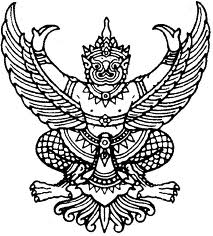 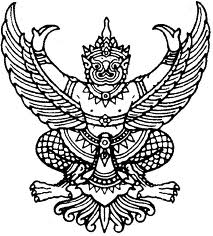 ที่ อว …………..(.........)/	...............ส่วนงาน..................	..............................................	..............................................	วันที่........เดือน.........พ.ศ............เรื่อง 	การเสนอขอพระราชทานเครื่องราชอิสริยาภรณ์อันเป็นที่สรรเสริญยิ่งดิเรกคุณาภรณ์ ประจำปี.......เรียน	คุณ.......................................................สิ่งที่ส่งมาด้วย	1. แบบหนังสือรับรองแสดงรายการบริจาคทรัพย์สิน จำนวน ..... ฉบับ		2. แบบตอบรับการเสนอขอพระราชทานเครื่องราชอิสริยาภรณ์อันเป็นที่สรรเสริญ                        ยิ่งดิเรกคุณาภรณ์		ด้วย .....ชื่อส่วนงาน ...... มหาวิทยาลัยเชียงใหม่ จะดำเนินการเสนอขอพระราชทานเครื่องราชอิสริยาภรณ์อันเป็นที่สรรเสริญยิ่งดิเรกคุณาภรณ์ ประจำปี ........... ให้แก่ผู้กระทำความดี ความชอบอันเป็นประโยชน์แก่ประเทศ ศาสนา และประชาชน ตามพระราชกฤษฎีกาว่าด้วยการเสนอขอพระราชทานเครื่องราชอิสริยาภรณ์อันเป็นที่สรรเสริญยิ่งดิเรกคุณาภรณ์ พ.ศ.2538  และท่านได้กรุณาบริจาคทรัพย์สินเพื่อสนับสนุนกิจการของมหาวิทยาลัยเชียงใหม่ จำนวน .............. บาท (........ตัวอักษร.......) เมื่อวันที่ .......เดือน...........พ.ศ.......... นั้น		ในการนี้ ......ชื่อส่วนงาน ........ มหาวิทยาลัยเชียงใหม่ จึงขอเรียนว่า จะเสนอขอพระราชทานเครื่องราชอิสริยาภรณ์อันเป็นที่สรรเสริญยิ่งดิเรกคุณาภรณ์ ประจำปี ......... ชั้น.......(ชื่อเต็ม)........ (....ชื่อย่อ....) ให้แก่ท่าน และหากท่านไม่ขัดข้องที่จะให้มหาวิทยาลัยเชียงใหม่ดำเนินการเสนอขอพระราชทานเครื่องราชอิสริยาภรณ์ฯ ดังกล่าว ขอได้กรุณาจัดส่งเอกสารพร้อมลงนามรับรองในเอกสารเพื่อใช้ประกอบการเสนอขอพระราชทานฯ ตามรายละเอียดดังนี้หนังสือรับรองแสดงรายการบริจาคทรัพย์สิน (นร.2) จำนวน 1 ฉบับ	(การบริจาค 1 ครั้ง ให้ออกหนังสือรับรองการบริจาค 1 ฉบับ)สำเนาทะเบียนบ้าน จำนวน 1 ฉบับ 	(พร้อมรับรองสำเนาถูกต้อง ด้วยปากกาสีน้ำเงิน)สำเนาทะเบียนบัตรประจำตัวประชาชน (จำนวน 2 ชุด) 	(พร้อมรับรองสำเนาถูกต้อง ด้วยปากกาสีน้ำเงิน)หนังสือตอบรับการเสนอขอพระราชทานเครื่องราชอิสริยาภรณ์ฯ/ ขอได้กรุณา...-2-ขอได้กรุณาส่งเอกสารดังกล่าวข้างต้นมายัง ........ชื่อส่วนงาน.......มหาวิทยาลัยเชียงใหม่ ภายในวันที่ ......เดือน.............พ.ศ................ เพื่อที่มหาวิทยาลัยเชียงใหม่จะได้ดำเนินการในส่วนที่เกี่ยวข้องต่อไป		จึงเรียนมาเพื่อโปรดพิจารณาหนังสือตอบรับเรียน 	………พิมพ์ชื่อหัวหน้าส่วนงาน....…เรื่อง 	การเสนอขอพระราชทานเครื่องราชอิสริยาภรณ์อันเป็นที่สรรเสริญยิ่งดิเรกคุณาภรณ์ ประจำปี........	ข้าพเจ้า ...........ชื่อผู้บริจาคทรัพย์สิน..........  ได้รับหนังสือแจ้งจาก .......ชื่อส่วนงาน..........มหาวิทยาลัยเชียงใหม่ เกี่ยวกับการเสนอขอพระราชทานเครื่องราชอิสริยาภรณ์อันเป็นที่สรรเสริญยิ่งดิเรก
คุณาภรณ์ ประจำปี ................. แล้วขอเรียนดังนี้		ไม่ประสงค์จะเสนอขอพระราชทานเครื่องราชอิสริยาภรณ์ฯ ดังกล่าว		เนื่องจาก ............................................................................................................		...........................................................................................................................		มีความยินดีที่จะให้มหาวิทยาลัยเสนอขอพระราชทานเครื่องราชอิสริยาภรณ์ฯ ดังกล่าว		และขอส่งเอกสารประกอบการพิจารณาดังต่อไปนี้		1. สำเนาทะเบียนบ้าน จำนวน 2 ชุด (พร้อมรับรองสำเนาถูกต้อง)		2. สำเนาบัตรประจำตัวประชาชน จำนวน 2 ชุด (พร้อมรับรองสำเนาถูกต้อง)		3. หนังสือรับรองแสดงรายการบริจาคทรัพย์สิน (แบบ นร.2)		4. หนังสือรับรองความประพฤตผู้กระทำความดีความชอบ